SVETI NIKOLAKAD ULICOM NOĆAS PROĐEŠ,
POGLEDAJ U PROZOR MOJ. 
U ČIZMICU OČIŠĆENU 
TIHO STAVI POKLON SVOJ. 

NE MOGU TE ČEKAT' VIŠE 
JER MI OČI SKLAPA SAN. 
ZA DAR HVALA! I JOŠ NEŠTO: 
ČESTITAM TI IMENDAN!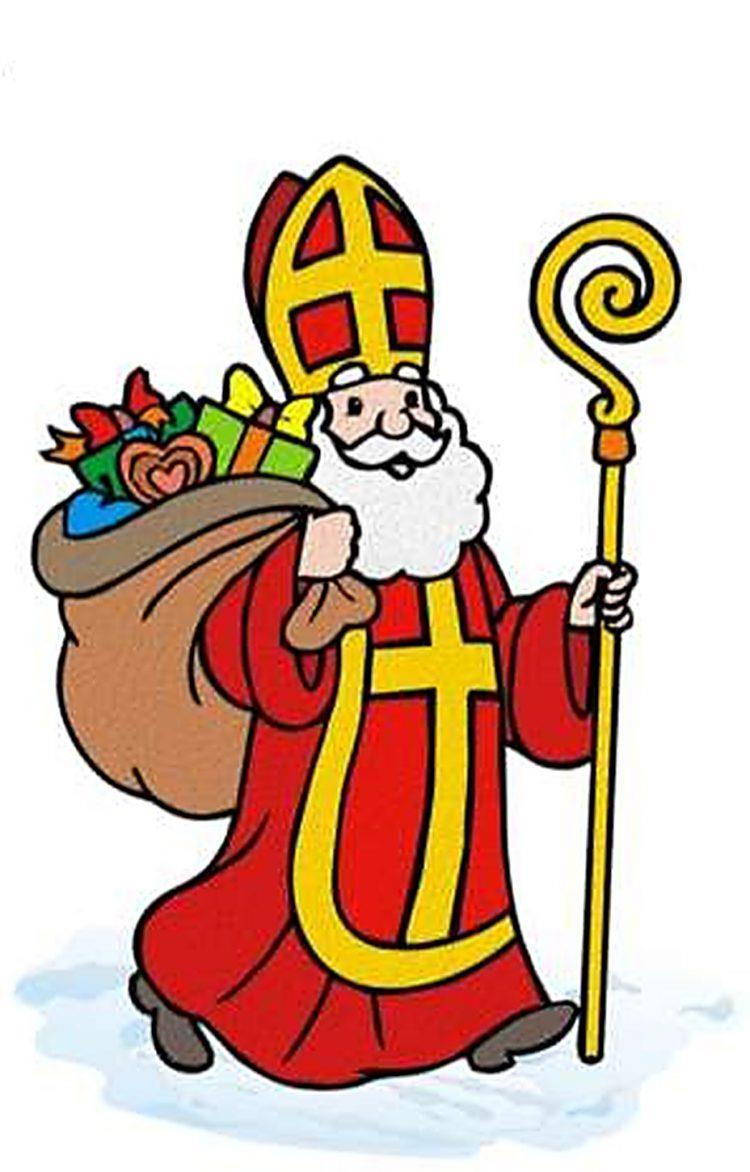 U što treba pogledati Sveti Nikola kada ide ulicom? Što treba tiho staviti u očišćenu čizmicu? Što je dijete čestitalo Svetom Nikoli?   